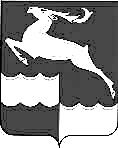 КЕЖЕМСКИЙ РАЙОННЫЙ СОВЕТ ДЕПУТАТОВКРАСНОЯРСКОГО КРАЯРЕШЕНИЕ13.02.2024			                    № 40-225		                          г. КодинскОБ ОТМЕНЕ РЕШЕНИЯ КЕЖЕМСКОГО РАЙОННОГО СОВЕТА ДЕПУТАТОВ ОТ 25.01.2024 №39-222 «О НАЗНАЧЕНИИ КОНКУРСА ПО ОТБОРУ КАНДИДАТУР НА ДОЛЖНОСТЬ ГЛАВЫ КЕЖЕМСКОГО РАЙОНА»В соответствии с частью 2.1 статьи 36 Федерального закона от 06.10.2003 № 131-ФЗ «Об общих принципах организации местного самоуправления в Российской Федерации», руководствуясь статьей 14 Устава Кежемского района, Кежемский районный Совет депутатов РЕШИЛ:Отменить решение Кежемского районного Совета депутатов от 25.01.2024 №39-222 «О назначении конкурса по отбору кандидатур на должность Главы Кежемского района» («Кежемский Вестник», 2024, 30 января, №2 (733)).Опубликовать объявление об отмене проведения конкурса по отбору кандидатур на должность Главы Кежемского района, назначенного на 20.02.2024 в газете «Советское Приангарье».Контроль за исполнением настоящего решения возложить на комиссию по социальным вопросам и местному самоуправлению (Безруких О.И.).Решение вступает в силу в день, следующий за днем его официального опубликования в газете «Кежемский Вестник». Председатель Кежемского районногоСовета депутатовГлава Кежемского района                                 А.Р. ШнайдерП.Ф. Безматерных